Publicado en Madrid el 11/01/2024 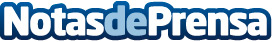 El 42% de los españoles se marca un propósito digital para protegerse en Internet este 2024Como cada comienzo de año, 2024 viene cargado de nuevos propósitos. El más común es intentar tener una vida más saludable. Sin embargo, casi la mitad de los españoles se ha propuesto introducir cambios significativos en sus hábitos digitales a partir de Año Nuevo, según una investigación de KasperskyDatos de contacto:MónicaKaspersky690196537Nota de prensa publicada en: https://www.notasdeprensa.es/el-42-de-los-espanoles-se-marca-un-proposito Categorias: Nacional Inteligencia Artificial y Robótica Hardware Madrid Software Ciberseguridad Dispositivos móviles Webinars Innovación Tecnológica http://www.notasdeprensa.es